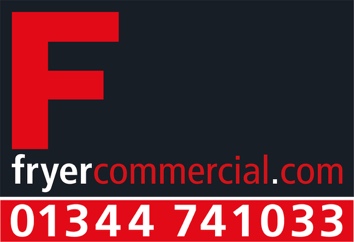 PENNICOTTCHARTERED SURVEYORSESTABLISHED 1949Property Particulars1 Peach Street, Wokingham, Berkshire RG40 1XJTel: 0118 979 8118 Fax: 0118 979 8228E-mail: surveys@pennicott.com  Web www.pennicott.comBEAUTIFULLY PRESENTED PERIOD OFFICESMARKET PLACE, WOKINGHAM(with good on-site car parking)1,050 sq ft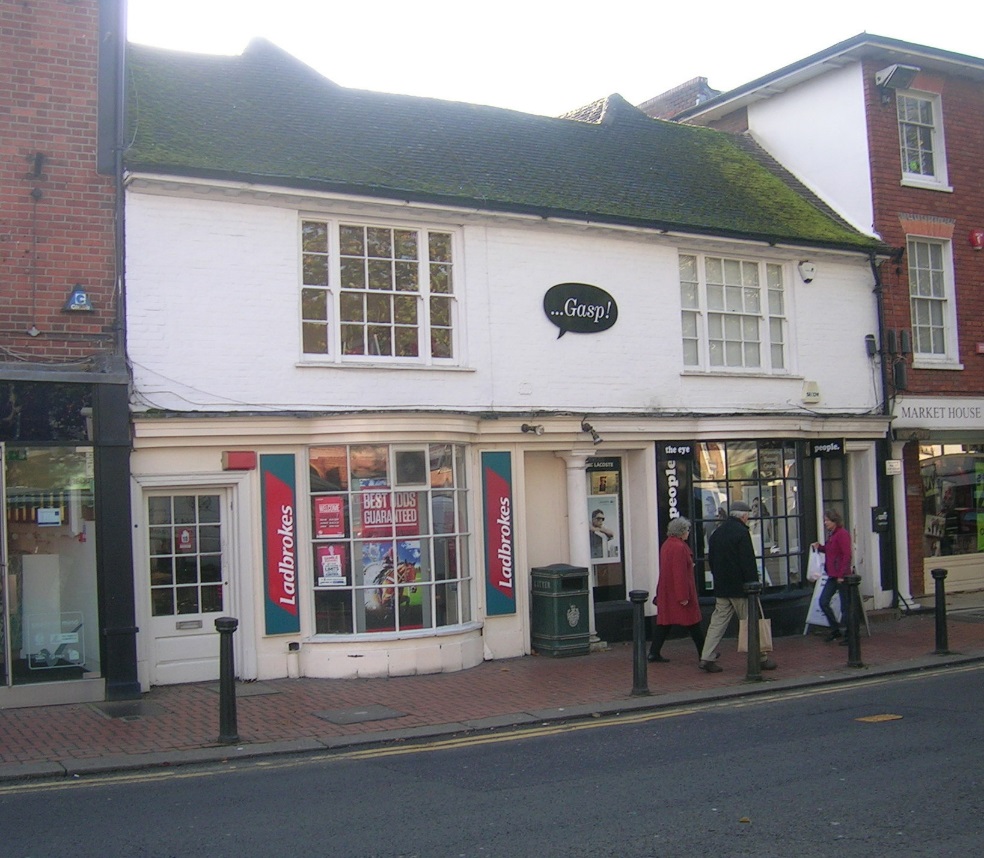 An opportunity to acquire charming period office spacewith a delightful outlook over the Market Place.Description:	A suite of period offices centrally situated in the Town’s Market Place arranged largely over the first floor with one additional office/store at second floor level.Accommodation:	The accommodation offers self-contained ground floor access from Market Place leading into a range of office rooms at first floor level including kitchen/staff room/store plus male and female WCs.Amenities:	*  Carpeted throughout		*  Dimplex radiators	*  Spotlights				*  On-site car parking	*  Part timber framed		*  Male/Female WCs	*  AlarmTerms:	The premises are offered on a new lease for a term to be agreed.Legal Costs:	Both parties to pay their own costs.Viewing:	By prior appointment with the joint sole agents:	PENNICOTT LIMITED	pennicott.commercial@gmail.com	FRYER COMMERCIAL	07836 519613	sfryer@fryercomm.comSEG/1958/Oct 2020 You should be aware that the Code for Leasing Business Premises in England and Wales strongly recommends you seek professional advice from a qualified surveyor, solicitor or licensed conveyancer before agreeing or signing a business tenancy agreement.  The Code is available through professional institutions and trade associations or through the website:  www.leasingbusinesspremises.co.uk 